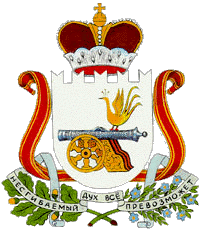   АДМИНИСТРАЦИЯ СТУДЕНЕЦКОГО СЕЛЬСКОГО ПОСЕЛЕНИЯ  ШУМЯЧСКОГО РАЙОНА СМОЛЕНСКОЙ ОБЛАСТИПОСТАНОВЛЕНИЕот  30  июля  2012 г.                     № 38В соответствии с поручением заместителя Председателя Правительства Российской Федерации Д.Н. Козака от 30 июня 2012 года №ДК-П9-3694    Администрация  Студенецкого  сельского  поселения  Шумячского  района  Смоленской области   ПОСТАНОВЛЯЕТ:      Утвердить прилагаемый График разработки схем тепло-, водоснабжения и водоотведения  Студенецкого  сельского поселения Шумячского района Смоленской областиГлава Администрации                                                                                                   Студенецкого  сельского  поселения                                                                            Шумячского  района  Смоленской  области                                    И.В. КулешоваГрафик разработки схем тепло-, водоснабжения и водоотведения Студенецкого  сельского  поселения                                                                   Шумячского района Смоленской областиОб утверждении Графика разработки схем тепло-, водоснабжения и водоотведения Студенецкого сельского поселения Шумячского района Смоленской областиУтвержденпостановлением Администрации Студенецкого  сельского  поселения  Шумячского  района    Смоленской области от  «30» июля 2012  № 38№ п/пНаименование поселенияСрок разработки и утверждения схем тепло-, водоснабжения и водоотведенияПримечание1Студенецкое  сельское  поселение                                                                   Шумячского района Смоленской области30.12.2012При наличии денежных средств